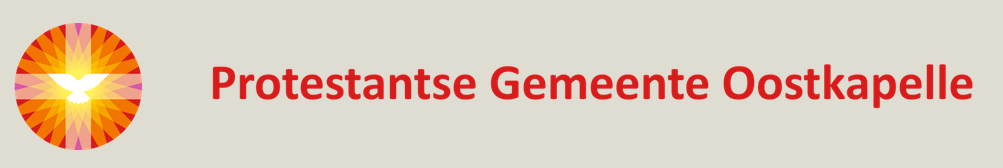 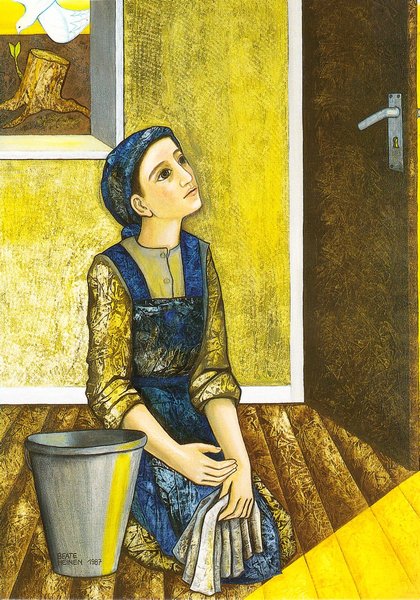 L i t u r g i eOrde van dienst voor zondag 5 december 2021 in de protestantse Zionskerk te Oostkapelle. 2de zondag van de Advent. Thema: ‘In een ander licht’.Liturgische kleur: paars.  Predikant: ds. Ph.A. Beukenhorst.Ouderling van dienst is Ron Waverijn en organist Cocky Klaver. DIENST VAN DE VOORBEREIDINGOrgelspel vooraf:   ‘Nun komm der Heiden Heiland’  (Johann Pachelbel)Welkom en mededelingen door de ouderling van dienstAansteken van de tweede AdventskaarsSamen zingen:  Liedboek Psalm 80: strofe 1 ‘O God…leid ons verder’ [Psalm bij 2de Advent] Inleiding en Liturgische opening met meegesproken bemoediging en groetKorte uitleg over de Liturgische bloemschikking “In een ander licht” – Tekst:    ‘Johannes doopte   met Levend water,  in het morgenlicht   vol verwachting!’Lied samen zingen:  Liedboek 439: strofe 1 – ‘Verwacht de komst des Heren’DIENST VAN HET WOORDGebed bij de opening van de Bijbel  Bijbellezing door lector José de Buck:  Lucas 1, 26 t/m 38  Meditatief orgelspel:  variaties over de melodie van ‘Gaat, stillen in den lande’Uitleg en verkondigingLied samen zingen:  Liedboek 464: strofe 4 – ‘De hemel spreekt, Maria hoort’DIENST VAN GEBEDEN EN GAVENVoorbeden – Stil gebed – Onze VaderSlotwoordenLied staande zingen: Liedboek 433: strofe 1 – ‘Kom tot ons, de wereld wacht’ Heenzending en ZegenLied samen staande zingen:  Liedboek  431.c. – ‘Amen, amen, amen’Bij verlaten kerk: Let op de aanwijzingen en blijf afstand houden 1 ½ meterUitgang collecten: 1. PG Oostkapelle (NL38 RABO 0375 5191 57); 2. Zending KIA projecten Rwanda (via de Diaconie: NL45 RBRB 0845 0168 57).Uitleidend orgelspel:  variaties van Klaas Holt voor… 5 decemberGroet aan de voordeur – Geen koffiedrinken – Let op de 1 ½ meter